Павлодар қаласының білім беру бөлімі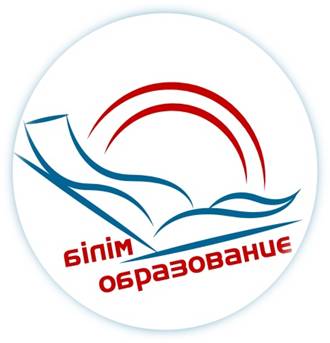 Бекітемін                                                                           Әдістемелік кабинетінің                                                                                                      меңгерушісі 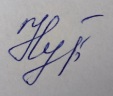                                                                                  Ш.Нурахметова Мектепке дейнгі ұйымдардың жас педагогтары «Мамандыққа ену» жобасы аясында "Интеграция негізінде жаңартылған мазмұн жағдайында педагогикалық процесті жобалау" тақырыбында қалалық семинарБАҒДАРЛАМАСЫПРОГРАММА городского семинара для молодых педагогов дошкольных организации образования в рамках проекта «Вхождение в профессию»
«Проектирование педагогического процесса   в условиях обновленного содержания на основе интеграции» Павлодар қ., 2023, наурызКүні: 28.03.2023 ж., 10.00Семинарды ұйымдастырушы: «№ 5 сәбилер бақшасы" КМҚКТіркелу: 09.45-10.00Жүргізуші: Павлодар қаласы білім бөлімінің әдіскері Н.Қ.Нұрғалиева Семинардың мақсаты: «Педагогикалық құзыреттілікті іске асыру»Дата проведения: 28.03.2023 г., 10.00 Организатор семинара:КГКП «Ясли-сад № 5 г. Павлодара» Регистрация: 09.45-10.00Модератор: Нургалиева Н.К., методист отдела образования г.ПавлодараЦель семинара: Реализация педагогической компетентности10.00-10.05Кіріспе сөз, семинар бағдарламасымен таныстыруПавлодар қаласы білім бөлімінің әдіскері-Нургалиева Нургуль КайроллаевнаТеоретическая  часть Теоретическая  часть Теоретическая  часть 10.05-10.20«Білім беру процесінде Дидактикалық ойындарды интеграциялау технологиясы»Достова Айгерим Балтабаевна, № 5 с/б тәрбиешісі;10.20-10.35«Смарт-технология, мектепалды топтың балаларына арналған сабақтарды интеграциялау нысаны»Серікбай Әсем Серікбайқызы, № 5 с/б тәрбиешісі;  10.35-10.50«Сюжетті-рөлдік ойындар мектеп жасына дейінгі балалардың дағдыларын дамытудың негізі ретінде»Ахметова Гульнара Сулейменовна, № 5 с/б тәрбиешісі;РефлексияРефлексияРефлексия10.50-11.05Қатысушылармен диалог жүргізу.Семинар қорытындысы бойынша ұсыныстар.Рефлексия.Нургалиева Нургуль Кайроллаевна, Павлодар қаласы білім бөлімінің әдіскері.10.00-10.05Вступительное слово, знакомство с программой семинараНургалиева Нургуль Кайроллаевна, методист отдела образования г.ПавлодараТеоретическая  часть Теоретическая  часть Теоретическая  часть 10.05-10.20«Технология интеграции дидактических игр в образовательном процессе ДО»Достова Айгерим Балтабаевна, воспитатель  я/с № 510.20-10.35«Смарт-технология, форма интеграции занятий для детей предшкольной подготовки»Серікбай Әсем Серікбайқызы, воспитатель, я/с № 510.35-10.50«Сюжетно-ролевые игры как основа развития  навыков у детей дошкольного возраста»Ахметова Гульнара Сулейменовна, воспитатель, я/с № 5РефлексияРефлексияРефлексия10.50-11.05Диалог с участниками.Рекомендации  по итогам семинара.Рефлексия.Нургалиева Нургуль Кайроллаевна, методист отдела образования г.Павлодара